HOME LEARNING KIT 	HISTORY – YEAR 11WORKSHEET 6A. Resource Interpretation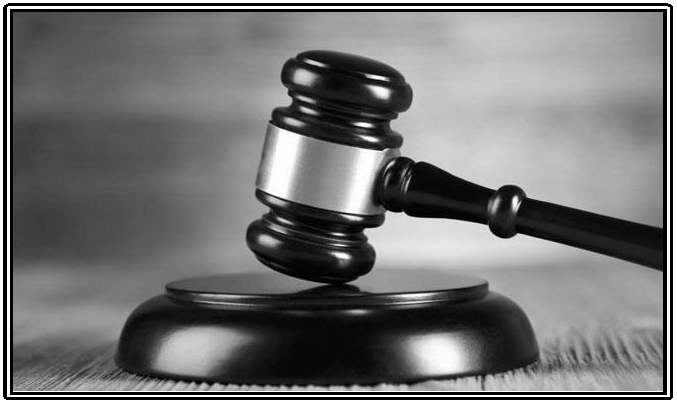 Name two types of courts in Fiji that use the item shown above.Define the term gavel.Explain the significance of such institutions in Fiji’s Legal system.     B. Short Answer QuestionsState two ways in which the Legal Aid Commission helps Fijians.State two benefits of having a general election in Fiji.State two changes that were carried out in the voting system in the 1960s.Describe two role of the Council of Chiefs in the 1970s.